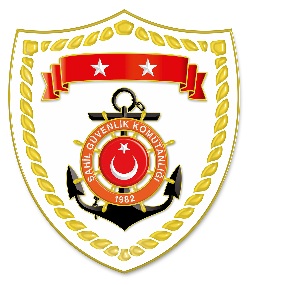 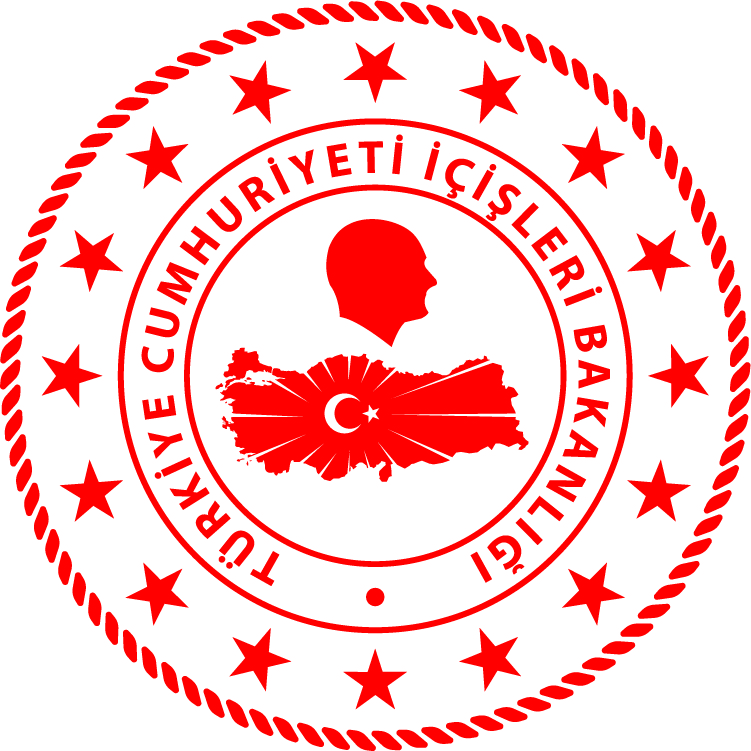 Ege Bölgesi*Paylaşılan veriler deniz yoluyla yapılan düzensiz göç esnasında meydana gelen ve arama kurtarma faaliyetleri icra edilen olaylara ait bilgiler içerdiğinden olayların bitiminde değişiklik gösterebilmektedir. Nihai istatistikî verilere, sona eren ay verisi olarak www.sahilguvenlik.gov.tr/baskanliklar/harekat/faaliyet_istatistikleri/duzensiz_goc_istatistikleri.html linkinden ulaşılabilmektedir.*Statistical information given in the table may vary because they consist of data related incidents which were occured and turned into search and rescue operations. The exact numbers at the end of the related month is avaliable on  www.sahilguvenlik.gov.tr/baskanliklar/harekat/faaliyet_istatistikleri/duzensiz_goc_istatistikleri.htmlS.NoTARİHMEVKİ VE SAATDÜZENSİZ GÖÇ VASITASIYAKALANAN TOPLAM DÜZENSİZ GÖÇMEN KAÇAKÇISI/ŞÜPHELİKURTARILAN/YAKALANAN TOPLAM DÜZENSİZ GÖÇMEN SAYISIBEYANLARINA GÖRE KURTARILAN/YAKALANAN DÜZENSİZ GÖÇMEN UYRUKLARI105 Ağustos 2019MUĞLA/Bodrum 
Hüseyin Burnu05:17Lastik Bot-104 Kongo, 3 Orta Afrika, 2 Nijerya, 1 Angola205 Ağustos 2019MUĞLA/Bodrum 
Hüseyin Burnu05:28Lastik Bot-94 Kongo, 3 Orta Afrika, 2 Pakistan305 Ağustos 2019İZMİR/Dikili 
Bademli04:00Lastik Bot-4645 Afganistan,1 İran405 Ağustos 2019İZMİR/Dikili 
Kalem Adası12:19Lastik Bot-4934 Filistin, 12 Suriye, 3 Irak 